Nombre: __________________________ 	Apellido: __________________________Pronombres (por ejemplo, él/ella/elle): ____________________Teléfono: ___________________________     Correo electrónico: ___________________________Dirección de correo postal (opcional):   _____________________________________________________ ______________________________________________________ ¿En qué distrito del condado de Multnomah reside? (multco.us/multnomah-county/find-your-multnomah-county-district)_ 𝥁 Distrito 1         𝥁 Distrito 2      𝥁 Distrito 3        𝥁 Distrito 4     𝥁 No vivo en el condado de Multnomah.  Profesión y empleador (si corresponde): _____________________________________________¿Formó parte de otros consejos, comisiones o comités del condado de Multnomah?  Menciónelos a continuación.Nombre del consejo, comisión o comité	 Año de nombramiento   Año de finalización del período1. ¿Por qué le interesa formar parte del Comité de Participación Comunitaria?  ¿Qué perspectiva, experiencia o habilidades espera aportar al grupo?2. Describe una ocasión en la que formó parte de un grupo que trabajaba por un objetivo común. ¿Cómo contribuyó a esa experiencia y cómo creció personalmente gracias a ella?3. ¿Qué le resultó difícil al trabajar en grupos en los que la inclusión de todas las voces, el trabajo conjunto por encima de las diferencias y la equidad son valores fundamentales?  ¿Cómo se enfrentó a esos desafíos?4.El Comité de Participación Comunitaria tiene el compromiso de reducir las barreras que las comunidades generalmente poco representadas se encuentran cuando se trata de la toma de decisiones del condado.  Describa sus experiencias con comunidades locales históricamente marginadas y poco representadas.5. En su opinión, ¿cuáles son los tres obstáculos principales para la participación cívica y la participación comunitaria en la toma de decisiones del condado? 6. Indique cualquier posible conflicto de intereses que pueda tener relacionado con cualquier departamento del condado, si existe alguno. Por ejemplo: si trabaja para una organización o forma parte de una organización que recibe fondos del condado o tiene contratos con el condado.7. Brinde un resumen de su experiencia laboral y de voluntariado. Puede responder por escrito o adjuntar un currículum. Si desea presentar un currículum con formato, puede adjuntarlo a esta solicitud o enviarlo por correo electrónico a community.involvement@multco.us.8. Si me seleccionan, tengo la intención y soy capaz de seguir las Políticas y Procedimientos del CIC, y de participar y aceptar los Acuerdos Comunitarios establecidos por el CIC. 9. ¿Cómo se enteró de esta oportunidad?10. ¿Hay algo más que le gustaría que supiéramos?Preguntas opcionales  Las siguientes preguntas son opcionales y las utiliza la Oficina de Participación Comunitaria para hacer un seguimiento de la eficacia de nuestros trabajos de divulgación. Las respuestas a estas preguntas no afectarán a la evaluación. Brinde la cantidad de información que desee. Las respuestas individuales no se harán públicas. ¿Cuántos años tiene?◻Menos de 18         ◻18-24              ◻25-34                  ◻ 35-44            ◻45-54◻55-64                  ◻ 65-74              ◻Más de 75          ◻ No quiero responder¿Cuál es su género? (Marque todas las casillas que correspondan).𝥁  Masculino		    	            𝥁  Femenino                          𝥁  Cisgénero𝥁  Transfemenino	                       𝥁  Transmasculino                 𝥁  No binario𝥁  No lo sé o no lo he decidido               𝥁  No quiero responder             𝥁  Otro: ¿Cuál de las siguientes opciones identifica como su identidad racial o étnica? (Marque todas las que correspondan).𝥁  Indio americano o nativo de Alaska                   𝥁  Asiático o asiático americano𝥁  Negro, afroamericano o africano                       𝥁  Hispano o latino/a/e/x𝥁  Nativo de Hawái o de las islas del Pacífico       𝥁  Oriente Medio o norte de África𝥁  Blanco, eslavo o europeo                                  𝥁  No quiero responder𝥁  Otro: Tamaño del hogar (cantidad de personas que viven con usted):      1         2          3         4          5        6         7          8+Ingresos familiares aproximados (por año):  ◻Menos de $30,000                ◻$30,000-$59,999                      ◻ $60,000-$89,000           ◻$90,000-199,999               ◻ Más de $200,000                     ◻No quiero responder        ¿Qué opción describe mejor su vivienda actual? Marque todas las que correspondan.𝥁  Alquiler                      𝥁  Vivienda propia                    𝥁  Departamento           𝥁  Casa                  𝥁  Dúplex                     𝥁 Condominio  𝥁  Casa móvil         𝥁  Casa móvil       𝥁  Vehículo, embarcación            𝥁  Refugio             𝥁  Sin hogar           𝥁 No quiero responder   𝥁  Otro: Envíe esta solicitud a la siguiente dirección: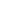 Oficina de Participación Comunitaria 501 SE Hawthorne Blvd., Suite 192  •  Portland, Oregón 97214Correo electrónico: community.involvement@multco.us 